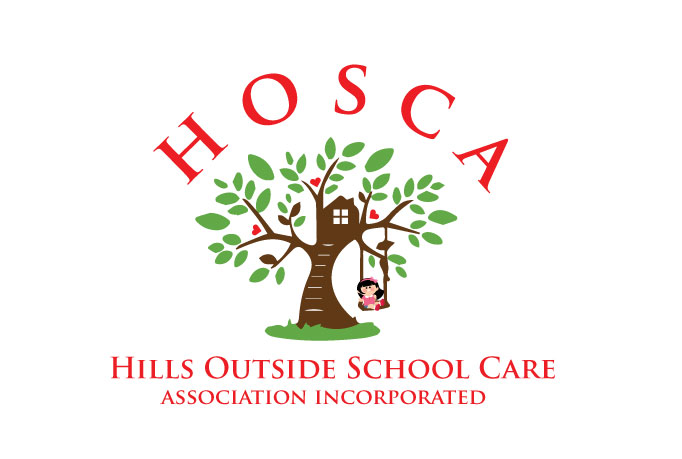 Hosca’s Enrolment FormThe following information will be treated with confidentiality.  It is the responsibility of the parent/guardian to update this information on an ongoing basis and to be familiar with the activities and outings of the HOSCA program. Child(ren)’s Details:Full Name:		                 		Date of Birth:	    M/F	       Grade:                      C.R.N.Child 1 : _____________________________	____/____/____ _____ ___________  __________________Child 2 : _____________________________	____/____/____ _____ ___________  __________________Child 3 : _____________________________	____/____/____ _____ ___________  __________________Child 4 : _____________________________	____/____/____ _____ ___________  _________________Child’s Address: _______________________________________________   Phone : ___________________School: _________________________________________________________________________________Language(s) spoken : ______________________________________________________________________Mother’s / Guardian’s Details:Full Name : _________________________________________________Date of Birth: ___/___/___Address: __________________________________ Post Code :________  Phone : ____________________Mobile : ___________________________________ Email : _______________________________________Location during child(ren)’s care : _________________________________ Phone : ____________________Language(s) spoken : _________________________________________ C.R.N. : _____________________Father’s / Guardian’s Details:Full Name : _________________________________________________Date of Birth: ___/___/___Address: ___________________________________ Post Code :________  Phone : ____________________Mobile : ____________________________________ Email : _______________________________________Location during child(ren)’s care : _________________________________ Phone : _____________________Language(s) spoken : _________________________________________ C.R.N. : ______________________ Days Required:              Before School  Monday (   )  Tuesday (   )  Wednesday (    )  Thursday  (    )  Friday  (    ) Casual (    )                After School  Monday (   )  Tuesday (    )  Wednesday (    )  Thursday  (    )  Friday  (    )  Casual  (    )Starting Date:     _____/_____/_____Before School Fee: $20                After school Fee: $28               Vacation Care $66 Guardianship, custody or access arrangements.Please provide details/copies of any court orders, parenting orders or parenting plans relating to powers, duties, responsibilities or authorities of any person in relation to the child or access to the child, also details relating to the child’s residence or the child’s contact with a parent or other person. ____________________________________________________________________________________________________________________________________________________________________________________________________________________________________________________________________________________________________________________________________________________________________Authorised to Collect: If a parent is uncontactable please list persons who can be notified of an emergency, and who are authorised to collect your child/ren from Hosca.Please list; Full Name, Relationship to Child, Address, Contact numbers________________________________________________________________________________________________________________________________________________________________________________________________________________________________________________________________________________________________________________________________________________________________________________________________________________________________________________________________________________________________________________________________________________________________________________________________________________________________________________________________________Authorised Nominee: Is a person who is authorised to consent to medical treatment or to authorise administration of medication to the child and can also consent to excursions if required.Please list; Full Name, and what each person is authorised to do, (eg: medical, medication, excursion)If these persons are not on your “Authorised to collect” list (above) please add contact details also.____________________________________________________________________________________________________________________________________________________________________________________________________________________________________________________________________________________________________________________________________Any Special Considerations Required:Any additional considerations for your child(ren), (e.g. cultural, religious, dietary requirements/restrictions, intolerances or additional needs/issues) __________________________________________________________________________________________________________________________________________________________________________________Medical Information:Does your child(ren) have any medical conditions or allergies?   YES          NO      Provide details of your child’s health care needs, allergies, intolerances, medical conditions, medication and any Medical Management Plan if needed.______________________________________________________________________________________________________________________________________________________________________________Immunisation Records:  sighted by Approved Provider:  YES           NO   Has your child(ren) received all the recommended immunisations according to the NHMRC (National Health and Medical Research Council):   YES        NO   If NO, please supply details : _______________________________________________________________________________________________________________________________________________________* Please note that if you wish centre staff to administer medication, you must complete a medication form.Private Health Care Number:______________________________ Fund:__________________________Medicare Number : _____________________________________My child(ren)’s Doctor is: _________________________________ Phone: ________________________Address: _____________________________________________________________________________I/We have read through the Authorisations (Print name & sign, both Parents) _________________________________________   (date)  ____/____/____   __________________________________________ (date) ____/____/____Dear Families,Welcome to HOSCA! We are excited about entering into partnership with your family. To help us to provide the best possible start at HOSCA for your child/ren, we would love you to share about their personalities and their worlds. Could you please paint us a picture using words to describe your child/ren’s personality; (things like who their family are and their cultural background, what their interests are, what they like to do at home, are they outgoing, do they enjoy outdoors and nature, do they become uncomfortable with certain situations, food preferences, personality traits, what would you wish for your child to achieve, anything that may help us deliver a program that your child will enjoy.) Childs name: __________________________________________________________________________________________________________________________________________________________________________________________________________________________________________________________________________________________________________________________________________________________________________________________________________________________________________________________________________________________________________________________________________________________________________________________________________________________________________________________________________________________________________________________________________________________________________________________________________________________________________________________________________________________________________________________________________________________________________________________________________________________________________________________________________________________________________________________________________________________________________________________________________________________________________________________________________________________________________________________________________________________________________________________________________________________________________________________________________________________________________________________________________________________________________________________________________________________________________________________________________________________________________________________________________________________Also, next to where you sign your child/ren in and out is our program journal. This book contains pictures, photographs and descriptions of what activities the children engage in every day. There is also space for parents to share their thoughts and experiences about their children's experiences. We welcome any input (and you may be anonymous if you prefer!). There are various ways in which we communicate with you in regard to your child’s progress and participation, these may be via; email, phone calls, verbal, children’s portfolios and the program journal.Thank youHOSCAPhilosophy & Mission StatementMission StatementHosca supports children’s development, strengths and potential through child-centred, engaging, collaborative teaching with a learning environment inspired through nature and driven by children and families.PhilosophyHosca’s philosophy recognises the benefits of providing a holistic learning experience for our children in a caring, enriching environment supported by skilled, knowledgeable and passionate Educators who value families and the community.Here at Hosca;Children are valued for their individuality and for their wonder and curiosities. We believe in children’s right to PLAY.We believe that children must have some control over the direction of their learning and be given endless ways and opportunities to express themselvesAll children have the right to learn through play which should be fun, exciting, challenging, hands-on, stimulating, relaxing, interactive, comforting and spontaneousWe feel that it is important to provide guidance and opportunities for children to discover, explore, create, investigate, practice theories, experiment, solve problems, express ideas and be calculated risk takers with the support of other children and the educatorsWe believe in celebrating children’s play, discoveries and learning and will do so through reflection, meaningful documentation, and learning storiesParents and families are valued for their beliefs and traditions along with their commitment to work, home and community.Parents are viewed as partners, collaborators and advocates for their childrenWe support and welcome Parents interests and involvement in the community and in the growth of our CentreWe value and support families hopes and dreams for their childrenOur Committee are valued for their support and guidance they provide, fostering respect and knowledge for the Service and Educators.We value our committee for their open communication and transparencyWe welcome their guidance in upholding our Constitution, Policies and ProceduresOur Committee support My Time, Our Place, Early Years Learning Framework and the National Quality StandardsWe acknowledge their contribution and the passion they share for HoscaOur Educators are appreciated for their knowledge and values, contribution of skills; their vision for children, their delight in seeing children learning, their commitment to families and our Centre.We believe in sharing our vision and passion for excellence through OSHC networkingWe strive to provide our educators with ongoing education relating to best practices for childrenWe are committed to keeping our team of educators inspired and encouraged through mentoring, team building and forming positive relationships.Hosca’s Community appreciate, protect and preserve the environment.We aim to achieve a sense of being, belonging and becoming;Being: in a state of wonder and awe at our worldBelonging: feeling connected to our earth, nature and animalsBecoming: respectful with positive and proactive attitudes to our environment and a sustainable futureAuthorisationsYesNoI/We authorise that my/our child/ren can be photographed for the purpose of use at Hosca.I/We authorise that my/our child/ren’s photograph’s can be used on Hosca’s Website and  FacebookI/We agree to my child/ren travelling by bus, van or private vehicle as necessaryI/We authorise that my child/ren can participate in local excursions (example: to the creek, sculpture park and Hosca) and I/We will be informed when this will occur.I/We understand my/our responsibilities to ensure that Hosca is kept updated with any changes to our arrangements.I/We understand that the information collected on this form and the fee structure including full cost and session times in the family handbook is part of a Complying Written Arrangement (CWA) between myself and the service (Fees may be subject to change, if so, I will be given 14 days’ notice which will also be displayed in the entrance). I/We will ensure that my/our account is paid in 2 weeks advance.I/We will make any changes to bookings, 2 weeks in advance and in writing, approving these changes through MyGov to ensure CCS is applied, to not be at risk of paying full fees.I/We are aware of the SunSmart policy and agree for our child/ren to apply Sunscreen when necessary, and to supply our child/ren with a wide brim, bucket or legionnaire hat.Emergency Procedure:It is centre policy to call parents/guardians to ask them to collect their child and take them for medical treatment themselves.  It is also centre policy that, in the event of an emergency, the centre will call an ambulance.  I/We authorise for the approved provider, nominated supervisor or and educator to seek medical treatment for my child from a registered medical practitioner, hospital or ambulance service.I/We give authorisation for transportation of my child/ren by ambulance and agree to meet any associated costs.Emergency Medications:I/We give authorisation for the approved provider, nominated supervisor or and educator to administer our child(ren) Emergency Medication when necessary. I/We will provide the centre with an action plan.